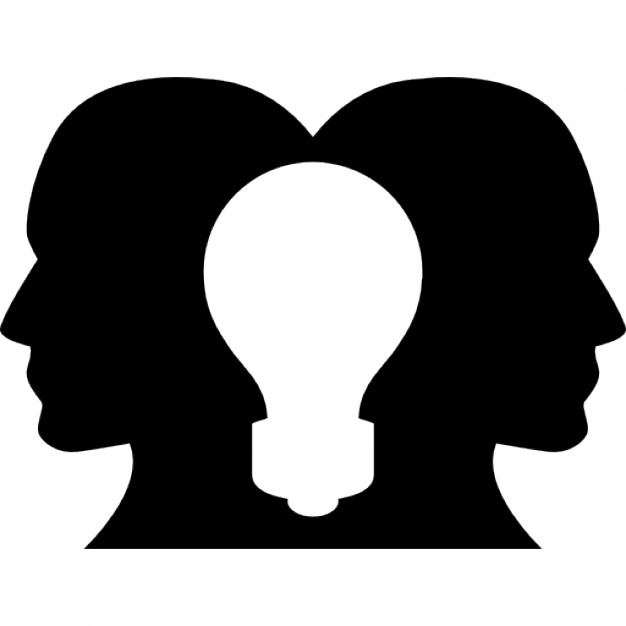 1. Trace the silhouette above onto a piece of computer paper. Neatly, label the base of the silhouette outline with the names of the two Civil Rights Movement leaders, Martin Luther King, Jr. and Malcolm X. You can use a creative font.2. Using information from the PowerPoint notes and the article, create a T-Chart highlighting the differences and opposing viewpoint/message between the two Civil Rights Movement leaders.3. Read the linked article. http://www.digitalhistory.uh.edu/teachers/lesson_plans/pdfs/unit11_6.pdf4. In the center of the silhouette, within the outline of the lightbulb, NEATLY write the similarities Martin Luther King, Jr. and Malcolm X shared (ex: goals and aspirations for the CRM).5. In one color, NEATLY write an opposing quote from Martin Luther King, Jr. and Malcolm X inside the corresponding silhouette using the link above. Be sure to copy the quote carefully being sure to spell the words correctly.6. Selecting other colors, NEATLY write 6 descriptive words on the inside of the silhouette that describe the actions, viewpoint, message for each CRM leader in its corresponding silhouette. Be creative with layout and font of letters in silhouettes.